MOD.2009-10-15                                                                                                   1° ORIGINALE (**)  (PER FASCICOLO FALLIMENTO)TRIBUNALE DI MILANODICHIARAZIONE IN ORDINE ALLE MODALITA’ DI RESTITUZIONE DELLA CAUZIONEIl sottoscritto __________________________________________________________nato a_____________________________________ in  data ___/____/19__________residente in___________________________________________________________ quale  offerente          quale procuratore dell’offerente______________________________________________nato a______________________in data ___/___/19___quale  legale rappresentante / procuratore   della società offerente _________________________________________con sede in _________________________CHIEDEche la cauzione dell’importo di €.____________________ relativa all’offerta di acquisto per l’immobile posto in vendita dalla società Impresa Fantin Costruzioni Edili s.p.a. in liquidazione in concordato preventivo versata mediante bonifico effettuato tramite la BANCA ____________________________________e identificato con N. CRO_________________________________ (***)sia restituita mediante: bonifico bancario a favore del conto corrente intestato a _________________________________________________e identificato con IBAN:IT ___/___/___/    __/__/__/__/__/     __/__/__/__/__/    __/__/__/__/__/      __/__/__/__/__/__/__/sottoscrizione ………………………….…………………………………(**) L’offerente deve sempre compilare e sottoscrivere la dichiarazione in  due copie (denominate: 1° originale, 2° originale)   (***) Se al momento della dichiarazione non si conosce ancora il numero di CRO esso può essere aggiunto dopo lo svolgimento  della gara (prima della presentazione dell’ordine alla banca)TRIBUNALE DI MILANOIL GIUDICE Vista la dichiarazione che precede ORDINAalla Banca Nazionale del Lavoro Paribas – Agenzia Palazzo di Giustizia di restituire all’offerente sopra indicato con le modalità sopra specificate, mediante addebito sul conto  ___________________________________ intestato a ____________________________________________,  l’importo versato dall’offerente a titolo di cauzione dedotto il costo dell’operazione, previa verifica dell’avvenuto accredito della somma su tale conto.Dispone che la Banca comunichi alla Cancelleria l’avvenuta esecuzione dell’ordine.Milano, ___/_____/20______                                                          Il Giudice MOD.2009-15-10                                                                                                   2° ORIGINALE (**)				                                                              (PER BANCA)TRIBUNALE DI MILANODICHIARAZIONE IN ORDINE ALLE MODALITA’ DI RESTITUZIONE DELLA CAUZIONEIl sottoscritto ___________________________________________________________nato a_____________________________________ in  data ___/____/19___________residente in_____________________________________________________________ quale  offerente          quale procuratore dell’offerente_______________________________________________nato a______________________in data ___/___/19____quale  legale rappresentante / procuratore   della società offerente _________________________________________con sede in __________________________CHIEDEche la cauzione dell’importo di €.____________________ relativa all’offerta di acquisto per l’immobile posto in vendita dalla società Impresa Fantin Costruzioni Edili s.p.a. in liquidazione in concordato preventivo versata mediante bonifico effettuato tramite la BANCA ______________________________________e identificato con N. CRO_______________________________ (***)sia restituita mediante: bonifico bancario a favore del conto corrente intestato a _________________________________________________e identificato con IBAN:IT ___/___/___/    __/__/__/__/__/     __/__/__/__/__/    __/__/__/__/__/      __/__/__/__/__/__/__/sottoscrizione ………………………….…………………………………(**) L’offerente deve sempre compilare e sottoscrivere la dichiarazione in  due copie (denominate: 1° originale, 2° originale)  (***) Se al momento dell’invio della dichiarazione non si conosce ancora il numero di CRO esso può essere aggiunto dopo lo svolgimento  della gara (prima della presentazione dell’ordine alla banca)TRIBUNALE DI MILANOIL GIUDICE Vista la dichiarazione che precede ORDINA alla Banca Nazionale del Lavoro Paribas – Agenzia Palazzo di Giustizia di restituire all’offerente sopra indicato con le modalità sopra specificate, mediante addebito sul conto  ________________________________ intestato a ___________________________________________,  l’importo versato dall’offerente a titolo di cauzione dedotto il costo dell’operazione, previa verifica dell’avvenuto accredito della somma su tale conto.Dispone che la Banca comunichi alla Cancelleria l’avvenuta esecuzione dell’ordine.Milano, ___/_____/20______                                                          Il Giudice Il Cancelliere(timbro)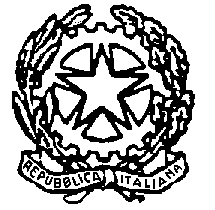 